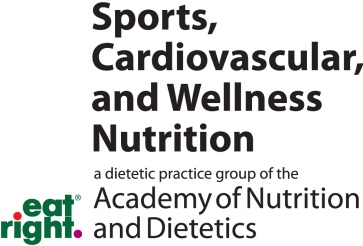 SCAN Web-Based Self-StudyContinuing Professional Education Q&A 
Title:  How to Present Like a Pro in a Healthy Cooking Demo Presenter:  Tori Ritchie
NOTE:	This sheet must be submitted no later than May 31, 2013  CPE credit will not be awarded for submissions received after this date. Number of credits awarded: 1 CPEU, Level 1   Please complete the information below, answer the questions, and e-mail to: scandpg@gmail.com (Be sure to write Web Self-Study CPEU in the Subject line)Your full name: _______________________________________________________________Your ADA membership number: ____________________________________________As an alternative, you may mail this to SCAN/Digestive HealthWorks, LLC, Sara Estrella, Administrative Assistant, 1520 Kensington Rd., Suite 202, Oak Brook, IL 60523 Instructions: Place an X next to the best answer or answers to each question below. 
Note: More than one answer may be correct for any question.1. In January you are shopping for the 15 ingredients you need for your upcoming TV demonstration. You decide to change your recipe because:The ingredients are not in seasonThere are too many ingredientsYou are not sure the audience will like itIt is not as healthy as you originally thought2. While doing your demonstration you drop your utensil. You Should:Apologize profusely to the audienceSmile and make a jokeUse a different utensil and continuePanic3. Which of the following is recommended attire for your demonstrationYour best outfit and shoesBright patterns or stripsSolid colors like blue or brownLong sleeves4. While doing a demonstration which of the following is NOT recommendedUsing talking pointsDemonstrating portion controlPeriods of silence while demonstratingGiving suggestions for sodium substitutes5. At the end of your demonstration you have thanked the audience and your sponsors and asked if there are any questions. No one speaks. You should:Thank them again and end your demonstrationKeep asking until someone asks a questionKeep talkingAsk the audience a question they might want to know6. When asked to do a demonstration which of the following is not recommended:Check the venue personallyChoose a simple nutritious recipePractice your demonstration multiple timesChoose a complicated recipe to highlight your cooking skills.7. The 4 basic tenants of a good demonstration recipe areSimple, Versatile, Manageable, YummyComplex, Versatile, Manageable, YummyComplex, limited, Healthy, YummySimple, limited, Manageable, YummyAnswer Key1.  22.  33.  34.  35.  46.  47.  1